REPUBLIKA E SHQIPËRISËKOMISIONI QENDROR I ZGJEDHJEVE_______________________________________________________________V E N D I MPËR CAKTIMIN E PARTIVE POLITIKE QË DO TË PROPOZOJNË ANËTARIN E TRETË DHE TË KATËRT TË GRUPEVE TË NUMËRIMIT TË VOTAVE, PËR ZGJEDHJET PËR ORGANET E QEVERISJES VENDORE TË DATËS 21 QERSHOR 2015Komisioni Qendror i Zgjedhjeve në mbledhjen e datës 02.06.2015, me pjesëmarrjen e: Lefterije	LUZI-				KryetareDenar		BIBA-				ZëvendëskryetarEdlira		JORGAQI-                   	AnëtareGëzim		VELESHNJA-			AnëtarHysen		OSMANAJ-			AnëtarKlement     	ZGURI-			AnëtarVera		SHTJEFNI-			Anëtareshqyrtoi çështjen me:OBJEKT	Për caktimin e partive politike që do të propozojnë anëtarin e tretë dhe të katërt të Grupeve të Numërimit të Votave, për zgjedhjet për organet e qeverisjes vendore të datës 21 qershor 2015.BAZA LIGJORE: 	Neni 23, pika 1, germa “a”, të Ligjit nr.10019, datë 29.12.2008 “Kodi Zgjedhor i Republikës së Shqipërisë”.Komisioni Qendror i Zgjedhjeve, pasi shqyrtoi propozimin e paraqitur si dhe dëgjoi diskutimet e përfaqësuesve të partive politike;V Ë R E N: Komisioni Qëndror i Zgjedhjeve, sipas parashikimeve të Kodit Zgjedhor, ka detyrimin për të përcaktuar, për çdo Komision të Zonës së Administrimit Zgjedhor (ZAZ), partitë politike që do të ketë të drejtën të propozojnë anëtarët e tretë dhe të katërt të Grupeve të Numërimit të Votave, jo më vonë se 30 ditë para datës së zgjedhjeve.  Për caktimin e partive politike që do të propozojnë anëtarin e tretë dhe të katërt të grupeve të numërimit të votave në ZAZ, Komisioni Qëndror i Zgjedhjeve bazohet në parashikimet e Kodit Zgjedhor dhe  konkretisht:- në nenin 95, pika 2, ku parashikohet shprehimisht se: “anëtari i tretë propozohet nga partitë politike të shumicës qeverisëse dhe anëtari i katërt emërohet pas propozimit të partive të opozitës që kanë të drejtë të propozojnë anëtarë të GNV-ve për ZAZ-të respektive, sipas procedurës së parashikuar në nenin 96 të këtij Kodi”;- nenin 96, pika 1, ku parashikohet se: “Partitë politike që kanë të drejtë të propozojnë anëtarin e tretë dhe të katërt të GNV-ve, përveç partive që propozojnë kryetarin dhe nënkryetarin e KZAZ-së, përcaktohen pas hedhjes së shortit në KQZ ndërmjet listës së partive politike të shumicës parlamentare  dhe listës së partive politike të opozitës parlamentare të rregjistruara në zgjedhje dhe që kanë fituar jo më pak se dy mandate në zgjedhjet pararendëse për Kuvendin e Shqipërisë. Në çdo rast, pas hedhjes së shortit për çdo ZAZ, të drejtën e propozimit për dy anëtarë të Grupit të Numërimit të Votave e ka një parti e shumicës parlamentare dhe një parti e opozitës parlamentare”.Për përmbushjen e këtij detyrimi ligjor, në respektim të parashikimeve të dispozitave si më lart referuar, Komisioni Qëndror i Zgjedhjeve, mbështetur edhe në praktikën e deritanishme në lidhje me këtë cështje, me shkresën nr. 3164 prot., datë 28.04.2015, i është drejtuar Kuvendit të Shqipërisë dhe ka kërkuar listën e partive politike të shumicës parlamentare dhe listën e partive politike të opozitës parlamentare, si dhe numrin e mandateve të fituara nga sejcila prej tyre në zgjedhjet për Kuvendin të datës 23 qershor 2013.Në përgjigje të kësaj kërkese, Sekretari i Përgjithshëm i Kuvendit,  me shkresën nr. 3164/1 prot., datë 19.05.2015,  ka informuar duke dërguar të dhënat e rezultatit përfundimtar të zgjedhjeve për Kuvend të datës 23 qershor 2013, në referim të vendimit të Komisionit Qëndror të Zgjedhjeve, nr. 759, datë 06.08.2013, ku partitë politike dhe numri i mandateve të fituara prej tyre, renditeshin sipas emërtesës të dy koalicioneve garuese të zgjedhjeve të 23 qershorit 2013.Në kushtet kur me të dhënat e dërguara, nuk qartësohej lista e partive politike të shumicës parlamentare dhe lista e partive politike të opozitës parlamentare, Komisioni Qëndror i Zgjedhjeve, përsërit edhe njëherë kërkesën e mësipërme Kuvendit me shkresën nr. 5203, datë 21.05.2015.Me shkresën nr. 5203/1, datë 25.05.2015, të Sekretarit të Përgjithshëm të Kuvendit te Shqipërisë, dërgohen të dhëna për listën e partive politike të shumicës dhe opozitës parlamentare sipas rezultatit përfundimtar të zgjedhjeve të vitit 2013, si më poshtë: Partitë politike të mazhorancës parlamentare:1.	Partia Socialiste e Shqipërisë			65 mandate2.	Lëvizja Socialiste për Integrim			16 mandate3.	Partia Bashkimi për të Drejtat e Njeriut	  1 mandat4.	Partia Kristian Demokrate e Shqipërisë	  	  1 mandatPartitë politike të opozitës parlamentare:1.	Partia Demokratike					50 mandate2.	Partia Drejtësi, Integrim dhe Unitet	  	  4 mandate3.	Partia Republikane Shqiptare		  	  3 mandatePër dhe në zbatim të kritereve të nenit 96 pika 1 të Ligjit nr.10019, datë 29.12.2008 “Kodi Zgjedhor i Republikës së Shqipërisë”, i ndryshuar:Partitë politike që kanë propozuar kryetarin dhe nënkryetarin e KZAZ-ve, respektivisht Partia Demokratike dhe Partia Socialiste, nuk do të renditen në listën e partive të shumicës dhe opozitës parlamentare të cilat do të marrin pjesë në short;Parti politike që kanë fituar në zgjedhjet e vitit 2013, jo më pak se dy mandate, përjashtuar dy partitë si më sipër cituar, janë Lëvizja Socialiste për Integrim, Partia Drejtësi, Integrim dhe Unitet dhe Partia Republikane Shqiptare;Lëvizja Socialiste për Integrim, Partia Drejtësi, Integrim dhe Unitet dhe Partia Republikane Shqiptare, janë rregjistruar si subjekte zgjedhore në zgjedhjet për organet e qeverisjes vendore të datës 21.06.2015;Për të bërë renditjen e listës së partive politike të shumicës parlamentare dhe listës së partive të opozitës parlamentare, krahas të dhënave të dërguara nga Kuvendi, referohen gjithashtu:Vendimin e KQZ-së, nr. 173, datë 21.05.2009, me po të njëjtin objekt, për  renditjen e partive politike si parti të shumicës dhe opozitës parlamentare, është bazuar edhe në marrëveshje pararazgjedhore të partive politike;Vendimin nr. 5, datë 6.06.2009 të Kolegjit Zgjedhor, në pjesën arsyetuese të së cilit, neneve 95 dhe 96, të Kodit Zgjedhor, dispozita referuese për kryerjen e procedurave të këtij shorti nga Komisioni Qëndror i Zgjedhjeve, i bëhet ky interpretim: “Analiza e përmbajtjes së neneve 95 dhe 96 të Kodit Zgjedhor, momenti me të cilin duhet vlerësuar përkatësia në shumicën parlamentare apo opozitën parlamentare  nuk është pozicionim faktik, apo në kohën kur ka rezultuar vendimi i KQZ-së”, dhe “Shkresa e Kuvendit të Shqipërisë, mund të shërbejë si orientim, por nuk mund të zëvendësojë ligjin”. (fq. 4 e vendimit).Mbi bazën e këtij arsyetimi, Kolegji Zgjedhor, ka ndryshuar vendimin e Komisionit Qëndror të Zgjedhjeve nr. 173, datë 21.05.2009, duke përfshirë në partitë politike të shumicës parlamentare, partinë politike e cila në bazë të rezultatit të zgjedhjeve pararendëse për Kuvendin listohej në partitë e opozitës parlamentare. Komisioni Qëndror i Zgjedhjeve, me vendimin nr. 177, datë 27.04.2015, ka rregjistruar koalicionin “Aleanca  për Shqipërinë Europiane”, për zgjedhjet për Organet e Qeverisjes Vendore, të datës 21.06.2015, dhe Partia Drejtësi, Integrim dhe Unitet, është parti pjestare e tij, dhe në bazë të marrëveshjes për krijimin e  koalicionit, ka shprehur vullnetin për të qenë pjesëmarrëse e këtij koalicioni.Komisioni Qëndror i Zgjedhjeve, për disponimin me vendimarrje të kësaj  çështje, diskutoi ndër të tjera dhe renditjen e  partive politike të shumicës parlamentare dhe të opozitës parlamentare, duke vlerësuar faktet si dhe vendimarrjet e institucionit me të njëjtin objekt në zgjedhjet pararendëse, po ashtu dhe praktikën gjyqësore të krijuar nga Kolegji Zgjedhor.  Komisioni Qëndror i Zgjedhjeve, në pozitën aktuale të PDIU, të deklarimit të përfaqësuesit ligjor të PDIU-së në seancë se: “Nuk kemi përkatësi në koalicione, pra nuk na posedon kush në koalicione, jemi bashkëudhëtar me koalicione”, e ka të vështirë të identifikojë këtë parti politike si parti opozitare, kjo në vështrim të përcaktimeve të nenit 95, pika 2, të Kodit Zgjedhor. Ketij momenti i shtohet edhe qendrimi i dyshimte i ndonje deputeti te kesaj partie ne daljet publike, i cili eshte percaktuar se vazhdone e do jete gjithnje ne opozite me qeverisjen aktuale. Megjithate, marveshja e lidhur mes kesaj parie dhe koalicionit qeverises e pozicionon kete parti ne krahun e kundert me opoziten.KQZ u ndesh me  veshtiresi kur erdhi moment në përcaktimin e partisë apo partive që do të propozonin anëtarin e tretë të grupeve të numërimit. Për përcaktimin e partisë apo partive të cilat do të propozonin anëtarin e tretë të grupeve të numërimit, nga mazhorancë janë dy parti që plotësonin kriterin e pasjes në Kuvendin e Shqipërisë te jo më pak se dy deputet. Këto parti janë Lëvizja Socialiste për Integrim dhe Partia Drejtësi, Integrim dhe Unitet.Komisioni Qëndror i Zgjedhjeve, për të arritur në një përfundim të mbështetur në Kodin Zgjedhor te Republikës së Shqipërisë, ju referua nenit 95 të këtij Kodi, i cili gjatë trajtimit të këtij moment delikat, vec të tjerash kërkon duke theksuar se “... anëtari i tretë propozohet nga partitë e shumicës qeverisëse...”.   Pra në këtë dispozitë ligjvënësi ka vendosur edhe një kriter shtesë për partitë e mazhorancës. Ky kriter është fakti nëse je apo jo parti qeverisëse. Në rastin konkret, ky kriter plotësohet vetem nga Partia Lëvizja Socialiste për Integrim e cila përfaqësohet në qeverisjen aktuale me katër anetar ne kabinetin qeveritar, ndërsa Partia Drejetësi, Integrim dhe Unitet nuk e plotëson këtë kusht. Propozimi, i mbështetur në përcaktimet e nenit 95, pika 2, nenit 96, pika 1/1,  siguron parimin e barazpeshimit politik, parashikuar në nenin 29 të ligjit Nr.10019, datë 29.12.2008 Kodit Zgjedhor i Republikës së Shqipërisë (i ndryshuar), që Lëvizja Socialiste për Integrim, e renditur në listën e partive politike të shumicës parlamentare, dhe Partia Republikane e renditur në listën e partive politike të opozitës parlamentare, të propozojnë përkatësisht anëtarin e tretë dhe të katërt të GNV-ve, mori numrin e nevojshëm të votave.PËR KËTO ARSYEKomisioni Qëndror i Zgjedhjeve, bazuar në nenet 23, pika 1, germa “a”, 95 dhe 96 të Ligjit nr.10019, datë 29.12.2008” Kodi Zgjedhor i Republikës së Shqipërisë” (i ndryshuar),V E N D O S I:Partia politike e shumicës parlamentare, që ka të drejtë të propozojë  anëtarin e tretë të Grupeve të Numërimit të Votave për zgjedhjet për organet e qeverisjes vendore të datës 21.06.2015, është Lëvizja Socialiste për Integrim. Partia politike e opozitës parlamentare, që ka të drejtë të propozojë anëtarin e katërt të Grupeve të Numërimit të Votave, për zgjedhjet për organet e qeverisjes vendore të datës 21.06.2015, është Partia Republikane. Ky vendim hyn në fuqi menjëherë.Lefterije	LUZI-				KryetareDenar	BIBA-			ZëvendëskryetarEdlira		JORGAQI-                   	AnëtareGëzim	VELESHNJA-		AnëtarHysen	OSMANAJ-			AnëtarKlement     	ZGURI-			AnëtarVera		SHTJEFNI-			Anëtare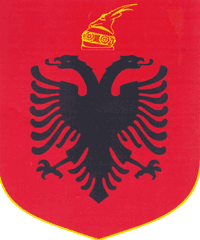 